О внесении изменений в распоряжение Администрации городского поселения от 26.12.2018г №160 «О формировании и ведении реестра мест (площадок) накопления твердых коммунальных отходов, расположенных на территории городского поселения Безенчук муниципального района Безенчукский Самарской области»В соответствии с Федеральным законом «Об отходах производства и потребления», постановлением Правительства РФ от 31 августа 2018 г. №1039 «Об утверждении правил обустройства мест (площадок) накопления твердых коммунальных отходов и ведения их реестра, решением Собрания представителей городского поселения Безенчук муниципального района Безенчукский Самарской области от 12.10.2017г № 3/25 «Об утверждении Правил благоустройства территории городского поселения Безенчук», постановлением Администрации городского поселения Безенчук от 01.07.2019г № 349 «О реализации отдельных положений Постановления Правительства Российской Федерации от 31.08.2018 N 1039 «Об утверждении Правил создания мест (площадок) накопления твердых коммунальных отходов, определения схемы размещения мест (площадок) накопления твердых коммунальных отходов и ведения реестра мест (площадок) накопления твердых коммунальных отходов на территории городского поселения Безенчук муниципального района Безенчукский Самарской области», Уставом городского поселения Безенчук муниципального района Безенчукский Самарской области:1. Внести в распоряжение Администрации городского поселения от 26.12.2018г №160 «О формировании и ведении реестра мест (площадок) накопления твердых коммунальных отходов, расположенных на территории городского поселения Безенчук муниципального района Безенчукский Самарской области» следующие изменения:- приложение №1 «РЕЕСТР мест (площадок) накопления твердых коммунальных отходов, расположенных на территории городского поселения Безенчук муниципального района Безенчукский Самарской области» изложить в редакции согласно приложению №1 к настоящему распоряжению.2. Опубликовать настоящее распоряжение в газете «Вестник городского поселения Безенчук» и разместить на официальном сайте Администрации городского поселения Безенчук муниципального района Безенчукский Самарской области в сети Интернет.3. Контроль за выполнением настоящего распоряжения возложить на главного специалиста Администрации городского поселения (И.Н.Левина).Глава городского поселения                                                                                    В.Н.ГуровИ.Н.Левин21451АДМИНИСТРАЦИЯГОРОДСКОГО ПОСЕЛЕНИЯ БЕЗЕНЧУКмуниципального района БезенчукскийСамарской области446250,   Самарская область,п. г.т. Безенчук  ул. Нефтяников, д.12тел.: 2-14-51,      факс: 2-14-51АДМИНИСТРАЦИЯГОРОДСКОГО ПОСЕЛЕНИЯ БЕЗЕНЧУКмуниципального района БезенчукскийСамарской области446250,   Самарская область,п. г.т. Безенчук  ул. Нефтяников, д.12тел.: 2-14-51,      факс: 2-14-51E-mail: gp-bezenchukso@yandex.ruE-mail: gp-bezenchukso@yandex.ruРАСПОРЯЖЕНИЕРАСПОРЯЖЕНИЕот 17.11.2022г_________________   № 88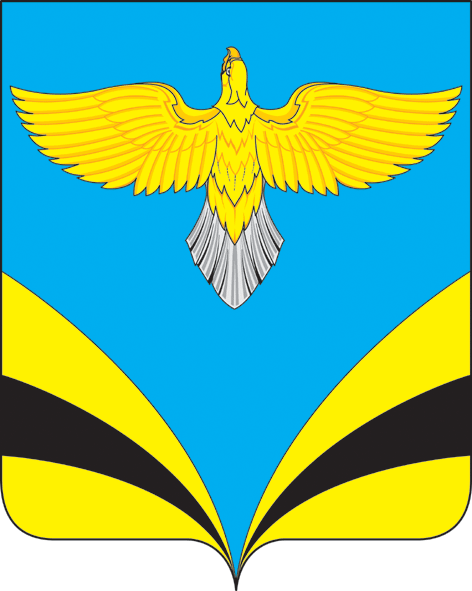 